VPRAŠANJA ZA IZPIT – LIKOVNA (17.1.2011) 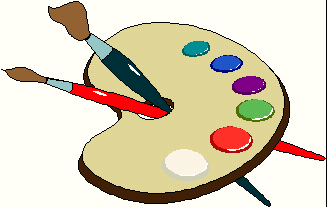 LIKOVNI MOTIV. Kaj predstavlja motiv vanitas (nečimrnost, minljivost), animalizem, amarina.LIKOVNA PODROČJA IN NJIHOVA IZRAZNA SREDSTVA. Grafika ___________ (tisk)                                                            Slikanje __________( )TEMELJNI NAČINI GLEDE NA IZGLED IN FUNKCIJO. Opiši. Npr: KIPARSTVO= relief & prosto stoječe. OTROKOV LIKOVNI RAZVOJ. Delno/celostno obvladovanje formata,Vertikalna perspektiva (niza elemente),Čustveno sorazmerje,Poliperspektiva (več pogledov hkrati),Pravi kot,Transperentnost.NAČELO NAJVEČJEGA RAZLOČEVANJA. Otrok riše stvari, ki so si podobne oblike. AKCIJA- kako nakazuje gibanje.GRAFIČNI LIST. Kaj je, s čim ga opremimo?LIKOVNE TEHNIKE ZA MEŠANJE BARV. Tempara in vodene barvice. Kateri motivi so primerni? Vsi.LIKOVNO DELO (RISBA)	Katero likovno področje.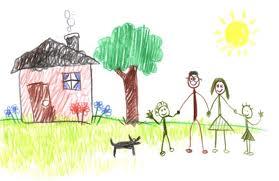 	Katere cilje je realiziral.                                                               (različne črte, zapolnjen prostor…)TIPI. Konstruktivno, afektivno… CILJNO NAČRTOVANJE. PROBLEMSKOST LIK.VZGOJE. IZHODIŠČA UČNE STRATEGIJE. (M, K, MP).VLOGA IN NAMEN LIKOVNEGA KOTIČKA. Sproščeno, ne vodeno ustvarjanje.4 NAČELA. (Nazornosti, kakovosti, svobodnega likovnega izražanja, aktivnosti, ustvarjanja.) Pojasni načelo… (je že dano, ti samo opišeš).PLASTI. TIPOLOŠKA PLAST.METODE LIKOVNE VZGOJE. Opiši bistvo metode, ki… (npr. metoda neposrednega učenja). POMEN TABELSKE SLIKE.LIKOVNI TALENT.5 ELEMENTOV MOTIVACIJE. RAZLIKA MED NOTRANJO IN ZUNANJO MOTIVACIJO.DEJAVNIKI LIKOVNE USTVARJALNOSTI. Eno opiši. Originalnosti, fleksibilnost…TABLA. OTROŠKA LIKOVNA DELA.16 vprašanj na izpitu16 vprašanj na izpitu40 TOČK28,5 – 32 = 820,5 – 24 = 632,5 – 36 = 924,5 – 28 = 736,5 – 40 = 104 likovna dela na tabli  Rangiraj dela (razvrsti)Opiši opredelitev (zakaj si jih tako razvrstil)Ali so upoštevani kriteriji 